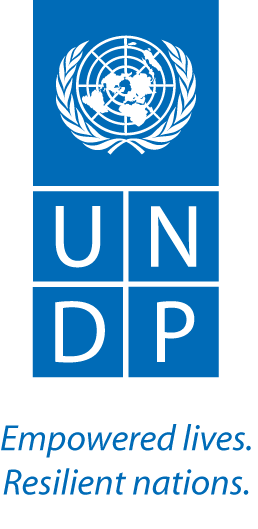 Table of contentsList of acronyms and abbreviationsCO 		Country OfficeCPAP 		Country Programme Action PlanCPD 		Country Programme Document CSO   		Civil   Society Organization DaO		Delivering as One GPU 		Gambia Press UnionIEC 		Independent Electoral Commission  IPC 		Inter-Party Advisory CommitteeM&E 		Monitoring and    evaluationNAM 		Needs Assessment Mission NCCE 		National Council for Civic EducationPAGE II  	the Program for Accelerated Growth and Employment PMT  		Project Monitoring Team UNDP	 	United Nations Development ProgramWB 		Women’s’ BureauExecutive summary The Gambia Electoral support project was designed in response to a request from Government for Electoral support which was later confirmed by the Needs Assessment Mission. Subsequently,  the project was designed to deliver four outputs namely: i) Capacity of IEC strengthened for strategic planning, policy and operational work to promote credible elections; ii) Women’s electoral and political participation promoted; iii) Capacity of the National Council for Civic Education (NCCE), security forces & CSOs enhanced for increased civic and voter education and elections; and iv) Capacity of the media to foster deepening of democracy supported.The outputs were intended to contribute towards the achievement of UNDAF and UNDP outcomes 1.2 and  2 respectively.  The project was implemented under the Direct Implementation Modality with the IEC, GPU, CSO Coalition as the main stakeholders. Implementation started in 2016 and ended in 2018 with technical and financial support from UNDP and contributory funds from European Union.As required by UNDP Monitoring and evaluation policy, this terminal evaluation was commissioned to:   i) To assess the extent to which the project has realized its objectives and set targets; ii) To identify the factors that have affected the project’s contribution, identifying, understanding and explaining the enabling factors and bottlenecks that influenced this contribution (learning); iii) To reach conclusions concerning the project’s contribution across the scope being examined; and iv) To provide actionable recommendations for improving the project's contribution, especially for incorporation into the new UNDP programming on promoting credible, transparent and sustainable electoral processes and management. The evaluation was undertaken using a mixed methods approach. A total of 37 stakeholders participated in the evaluation as key informants and FGD participants. The evaluation was guided by OECD/DAC evaluation criteria with specific focus on: relevance, effectiveness, efficiency, impact and sustainability.Results indicate that the project was relevant to the development needs of Gambia in the context of its evolving democratic process. The project design followed a request from government for support which was confirmed by the NAM which was conducted in 2015. Both the design and implementation was appropriate in supporting the realization of the desired results. However, evaluation noted that the project formulation was less involving as some stakeholders such as the women bureau was brought on board after the project had started. This in a way could have compromised the enhanced relevance of the project to the beneficiary needs.Furthermore, where implementation strategies were sound and logical, the evaluation noted that reporting was inadequate as it did not follow a standard format.  To some extent this evaluation was constrained by the poor project reporting that was largely based on activities and output with little or no reflection on the outcomes.The success of the electoral cycle is the most outstanding achievement of the project. The project ably developed the capacities of stakeholders in the electoral monitoring and management to effectively execute their mandates which contributed to the quality of the electoral processes in the Gambia. A broad based electoral management and monitoring system was established based on effective stakeholder consultations and coordination. The project provided impartial platforms for dialogue that positively impacted on the quality of the electoral processes and validity of the results.However, activities such as legal and regulatory reforms that require extensive time for consultations could not be implemented hence negatively affecting the effectiveness of the project. Nevertheless, the project interventions and achievement shall play a facilitatory role for the implementation of envisaged legal and regulatory reforms should these interventions be embarked on. Table 1.1 summarizes project performance in the light of the set targets and baseline values.Table 1.1: Project performance summaryThe project has played a catalytic role of amplifying the development needs of Gambia in the path of democratic political dispensation. The project has demonstrated the needs in the institutional capacity strengthening arena for the achievement of democratic and inclusive governance. As capacity strengthening is an on-going initiative, the project has set a foundation upon which other capacity strengthening initiatives can be designed and implemented for the holistic achievement of the desired results.The financial management systems were sound and ensured economical use of resources. Expenditure was well aligned with the workplans and budgets which ensured a good match between resources and results. However, delays in resource disbursements and the limited constrained activity implementation. Nevertheless, it is apparent the little available resources were efficiently utilized. A number of factors such as; effective partnerships, use of existing structures and DIM were noted to have significant efficiency gains.Project sustainability is much possible since the project interventions were design in tandem with the institutional mandates of the targeted stakeholders. This makes it possible for mainstreaming of the project activities in the strategic and work plans of these stakeholders. However, the need for a clear exist strategy should not be looked down on. The project lacks an exit strategy that would have streamlined the sustainability aspects of the project. This notwithstanding, the institutional based approach adopted by the coupled with the capacity building focus provide significant opportunities for enhanced sustainability.In conclusion, the success of the Gambia electoral support project is rightfully evidenced by the relatively peaceful, free and fair elections that were held. The project facilitated dialogue platforms were able to coordinate all stakeholders to play an active role in the electoral monitoring and management. Much as the project targets were more than holding quality electoral process, project achievements on other fronts such as capacity building, women empowerment still require some more time and resources to yield more tangible results. Nevertheless, the project was well conceived and aligned with both UNDP’s strategic direction and government priorities; a factor that enhances the sustainability potential of the project initiatives.The project achievements notwithstanding evaluation noted some gaps both in the project design and implementation which could affected the comprehensiveness of the results. Gaps in the project design include; less stakeholder involvement in project formulation; inadequate indicator definition; Lack of baseline values for some indicators. At implementation level, poor reporting, delayed release of funds, ambitious planning and lack of an exit strategy. The project was also bedeviled by other factors beyond its control such as cultural beliefs on gender equality, poor infrastructure in remote and hard to reach areas.In the light of the above evaluation findings, the following recommendations are made;  For all key Government and Non-Government Organizations that are involved in electoral processes and management, there is need to continuously build on their capacities at the national, regional and grass-root levelsThe IEC should consider undertaking an expert-led self- reflection and lessons learnt process in order to deal with the new and emerging political dispensation in effective and efficient electoral process management. The government with the help from the Development Partners both technically and financially should in addition to its current MoU signed support the institutionalization of the Inter-Party Coalition(IPC) The GoG through the NCCE and other stakeholders with the support of Development Partners should develop a comprehensive Civic and Voter Education Policy and strategic frameworkIn future, UNDP should adopt participatory approach in designing a project so that   implementing  partners are  well prepared  to  take  on  activities  where  they  feel  comfortable  to efficiently  and  effectively  contribute to  outputs/outcomes. There is need to boost the Journalists comprehension of civic education which is relatively low.Project report at both activity, output and outcome levels should be developed and strengthened. This can be achieved through provision of standardized reporting templates coupled with M&E capacity strengthening.1.0 IntroductionThis report presents the findings of the terminal evaluation of the Electoral support project to the Gambia covering the period between 2016 and 2018. The evaluation was undertaken by Cliff Bernard Nuwakora (Independent & International Consultant) between November and December, 2018. Structured along OECD/DAC evaluation criteria, the report articulates the relevance, effectiveness, efficiency impact and sustainability of the project which forms the basis of lesson learning and recommendations that are presented in the last section of the report.1.1 Project background1.1.1 Project contextThe Electoral Support project intervention was an outcome of the request for support by the Independent Electoral Commission (IEC) to the electoral cycle covering the period between 2016 to 2018. Following the request, the UNDP Country Office (CO) conducted a Needs Assessment Mission (NAM) in July 2015 and its recommendation confirmed the rationale for the support specifically focusing on; i) Civic and voter education, ii) training of voter registration personnel, iii) strengthening of the Inter Party Advisory Committee as a forum for dialogue and conflict management, iv) building capacity of women potential candidates for elective office as well as vi) capacity development for the media on election coverage and CSO observation of elections.The project has   employed a strategy as per   NAM recommendations of developing the capacities of the key stakeholders in the conduct of the elections consequently contributing to the strengthening and building of a sustainable election management process in Gambia.1.1.2 Project design and implementationThe Project provided logistical/operational support and built capacities beyond the IEC for an inclusive and process-oriented approach, which ensured that other relevant institutions of governance such as the National Council for Civic Education (NCCE), Gambia Press Union (GPU), Women’s Bureau (WB) and CSO-Coalition on Elections effectively played their roles before, during and after elections. The NCCE undertook measures of sensitizing the Gambian electorate on the non-technical aspects of voter education and generally raise civic awareness and responsibilities. Capacities of the Media houses and CSO-Coalition on Elections were strengthened for professional coverage of elections devoid of sensationalism and for conducting election observation through training, data collection and analyses during elections. Women’s electoral and political participation was promoted through skills and capacity development for women candidates and raising public awareness on gender equality and women’s empowerment.A key intervention of support   was   to undertake a review of the mandate of Inter-Party Advisory Committee (IPAC) including the holding of its meetings and dissemination of its reports. This was envisaged to reduce tensions between the IEC and the opposition parties thus increasing the confidence of all stakeholders in the electoral process.The project was implemented within the framework of the Gambia Government-UNDP Country Programme Action Plan (CPAP 2012-2016) and its successor Country Programme Document (CPD 2017-2021) using the Direct  Implementation modality at a total estimated cost of $350,000, with an additional $232,000 from the EU for support to the National Assembly Elections of March 2017. The project was therefore designed in tandem with the UNDAF outcome 1.2 “Institutional reforms implemented to ensure rule of law and guarantee the protection of human rights for all including access to justice, gender equality, access to basic services and democratic participation in democratic decision-making processes” and the UNDP CPD 2016/21 Outcome 2 on citizens expectation for voice,  development, rule of law and accountability are met by stronger systems of democratic governance.At outcome level, the project was targeted to support the realization of; i) improved governance index from 51.6% (Mo Ibrahim index 2014) and 3.1 (CPIA, 2015) to 55% and 3.2 as measured by Mo Ibrahim index and CPIA respectively; ii) Increase in Voter tournout; and iii) increase in the % of women serving in local councils and national assembly.  In effect, the project delivered four outputs namely; Capacity of IEC strengthened for strategic planning, policy and operational work to promote credible elections.Women’s electoral and political participation promotedCapacity of the National Council for Civic Education (NCCE), security forces & CSOs enhanced for increased civic and voter education and electionsCapacity of the media to foster deepening of democracy supported.The extent to which the project aspirations at outcome and output levels have been achieved coupled with the analysis of facilitators and inhibitors which form the basis of lesson learning, conclusions and recommendation formed the focus of the evaluation as seen hereunder.1.2 The Terminal EvaluationThe purpose of   this terminal evaluation of the Election project is twofold:To support greater accountability of UNDP to stakeholders to holdthe PMT and other parties accountable for fulfilling the aims and objectives of the intervention.To support learning by providing clear recommendations for strengthening project management and results at the country level, specifically informing the decision-making for the next UNDP project / programme cycle. The UNDP and the Government of Gambia stakeholders should be able to learn from the process of documenting good practices and lessons learned which can then be shared within and for the benefit of other countries.1.2.1 Evaluation objectivesTo assess the extent to which the project has realized its objectives and set targets;To identify the factors that have affected the project’s contribution, identifying, understanding and explaining the enabling factors and bottlenecks that influenced this contribution (learning).To reach conclusions concerning the project’s contribution across the scope being examined.To provide actionable recommendations for improving the project's contribution, especially for incorporation into the new UNDP programming on promoting credible, transparent and sustainable electoral processes and management. In order to achieve the purpose/objectives of this evaluation, the evaluation was conducted in relation to the OECD/DAC evaluation criteria addressing the following questions in the evaluation scope hereunder;1.2.2 Evaluation scopeRelevanceTo   what   extent are the objectives of project consistent with country needs as set out in the National Development Plan, 2018-2021? To what extent was the project informed by substantive human rights and gender analyses that identified underlying causes and barriers to Human Rights and Gender Equality?Effectiveness To what extent has   the project contributed to, or is likely to contribute to the outcomes defined in the UNDP CPD 2017-2021?To what degree were the results equitably distributed among the targeted groups? To what extent was human rights based approach and a gender mainstreaming strategy incorporated in the design and implementation of the project? Did the intervention contribute to empowerment of rights holders, especially women and young people? What  were  the unintended results of  the  project  intervention and  how  did they  affect  national development  in a  positive or negative way?To what extent were the unintended results foreseen and managed?Efficiency To what extent were project outputs achieved with the appropriate amount of resources and maintenance of minimum transaction cost (funds, expertise, time, administrative costs, etc.)To what extent were the resources allocations considered or prioritized to most benefit the marginalized groups including women and youth?Sustainability To whatextent have the benefits from the development intervention continued, or are likely to continue, after it has been completed?Has there been the transition from developing individual capacity in the short-term to creating institutional capacity in the long-term?Have there been created technical expertise, financial independence and mechanisms through which rights-holders may participate in and assert the fulfillment of their rights? ImpactWhat changes in the well-being of individuals, households and communities can you attribute to the project interventions?What evidence is there  to show the changes that have occurred and can be attributed the project management? What best practices from impact can be used to help improve the design of the next UNDP programming /project cycle?ResponsivenessHow adequately did the project during planning and implementation respond to changes in national priorities and to additional requests from national counterparts, as well as to shifts caused by major external factors and evolving country context (e.g. natural disaster, elections)?1.3 Evaluation Methodology1.3.1 Technical approachThe evaluation adopted a mixed methods approach (qualitative and quantitative) with a purpose of enhancing the validity of the findings. Qualitative data was captured through key informant interviews, group discussions involving key stakeholders at national and regional levels. Quantitative data on the other hand was primarily extracted from secondary data.Triangulation of various logic models such as Theory of Change and Results Matrix guided the overall analytical framework. This helped in drawing systematic associations linking project inputs, processes/activities, outputs and outcomes. This meaningfully supported the application of the OECD/DAC evaluation criteria with specific focus on; project relevance, effectiveness, efficiency, impact and sustainability.The evaluation also integrated key internationally recognised programming principles such as gender and human rights mainstreaming as well as focus on results. As such, project performance was analysed in the light of gender, Human Rights Based Management (HRBM) as well as Results Based Management (RBM) as summarised in Figure 2.1 belowFig 2.1: Evaluation design1.3.2  Execution approachThe overall execution of the assignment was based on “Assessment to Action” approach with clear but overlapping activities at each of the phases as illustrated in figure 2.2 below.Figure 2.2: Assessment and execution approach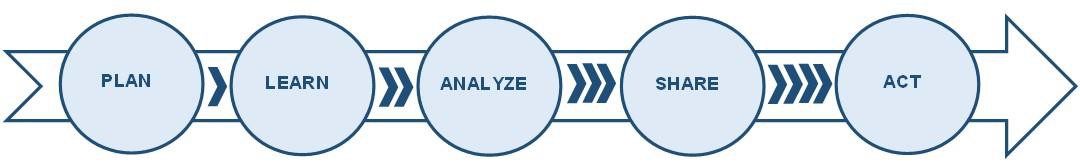 Source: http ://assessment-action.net/Central in the planning phase was the preparation of the Inception report which was jointly reviewed and finalized with the input from UNDP and other stakeholders. This phase was important for ensuring that both the consultant and the client had a shared understanding of the assignment.In addition to literature review, Field visits were undertaken to collect primary data mainly through key informant and in depth interviews (face-to-face interviews, telephone and online methods), as well Focus Group Discussions. A total of 37 key informant interviews  (Annex 3) and 2 FGDs were conducted both at national and regional levels. Key stakeholders that participated in the evaluation included; UNDP, IPC, IEC, and selected CSOs.The collected primary and secondary data was analyzed in the light of OECD/DAC evaluation criteria with further guidance provided by the evaluation questions stated earlier. This was important in ascertaining the degree of project relevance, effectiveness, efficiency, impact and sustainability which also informed the drawing of lessons and recommendations as seen in the presentation of the evaluation findings in the next section.Information sharing on both the evaluation processes and results was done at all stages of the exercise right from inception. Specifically, an inception report, preliminary findings as well as draft and final evaluation reports have been/are to be presented. This is important for ensuring inclusiveness of the evaluation process which in turn facilitates ownership of results as well as smooth adoption and implementation recommendations.2.0 Evaluation FindingsThe presentation of the findings follows the OECD/DAC evaluation criteria focusing on the relevance, effectiveness, efficiency, impact and sustainability. However, given the short time of project, articulation of the evaluative evidence to reflect impact may be less possible but the analysis makes efforts to project the impact based on the intervention logic and results chain as seen here below.2.1 Project relevanceThe extent to which the project design and its implementation has been consistent with the national development priorities coupled with the integration of the best programming principles of gender and human rights based approaches were the major yardsticks to measure project relevance. Therefore, the centre of the analysis was both project concept and design as well as project implementation and management as seen hereunder;2.1.1 Project Concept and DesignThe  concept  is  derived  from the  fact that  inclusive  participation  in the  electoral   process is  key  to advancement  of  good  governance consequently contributing  to  national development. The  project  concept  was  also  derived  from the past  experience of  UNDP  support  that  proved  enhanced  capacity  of  Independent  electoral  commission, CSOs  and  the  media in civic  education were  key to  election process  that were   free  and  fair  and  met the  international  standards.The  design  took into  consideration  key   important  elements that  contribute  to effective  and  efficient  electoral   process. The design considered a partnership of Government  institutions(Independent Electoral Commission), Civil  Society  (CSOs), and   Observers(national  and  international)  to  strengthen voter  and  civic education targeting  specifically  youth and  women. Thus it  was  envisaged  and rightly  so that IPAC,NCCE and  CSOs  coalition  was  a  quite  important  delivery mechanism capable  of    free  and  fair  elections that  worked  towards   enhanced inclusion and  participation  of  the majority  of the  population  particularly  women and  youth. However,  the  end  term  evaluation  learnt  from  key informant interviews   and  documents  reviewed  that   concept  generation and  its  design   were  not  participatory. One  of the  key  Informants  noted  that implementing   partners were  just  brought  on  board where   activities  were  already identified  and  there  was  no  consultation which  in  way   impeded  the  smooth  implementation  of the  activities  as the  partners   did  not  make  choices  of  what  and how  best  to  execute  activities  imposed  on them often given the  limited  project  life  and  constraint  of  ignorance  of  UNDP  processes  and  procedures. This approach to project concept and design brought about delays and even failure to put measures in place aligned to partner capacities for effective and efficient delivery on the target activities and ultimately the outputs. 2.1.2 Project implementation and Managementa) Implementation strategiesThe success  of  any  project  intervention  highly  depends  on  the  how  robust  the  implementation strategies are crafted  to  deliver  on the  project  outputs  in  an effective and  efficient  manner. This  end  term  evaluation reviewed  the  project  document  and  ascertained  that    the  key  strategy was  building  capacities  to  enable key  institutions  play  their  roles  on delivery  of the  project   results. Specifically, the project documents states that the strategy will be as follows:Develop capacity of the key stakeholders in the conduct  of elections anticipated  to  strengthen  and  build    a  sustainable  election  management  process  in the  GambiaIndeed the stakeholders IPC, GPU, NCCE, WANEP reported   having  benefited    so much  in  terms  of capacity  inform of  skills, knowledge  and equipment  that  enabled  them  deliver  on their  mandates. Specifically  The Gambia  Press  Union reported  the  capacity  built  enabled  them  have a pool  of  skilled   journalists  with  requisite  expertise  on  election  reporting  that  was  balanced  and  sensitive  to  fragile  environment  character   of  election  cycles   Support IEC institutionalize a forum for regular consultation and sharing of information with political parties to reduce tensions, manage emerging conflicts, enhance mutual trust and foster greater public accountability and transparency through close collaboration with IPC The  project  support  to  Independent  Election  Commission  was  able  to  establish  the  Interparty  coalition which  among  others  has  played  a  big  role in managing  tensions  and  was  indeed  instrumental in the  formation of the Coalition  that  delivered  a big  blow  to Yaya  Jammeh  dictator ship    as  well as   reduced  tensions  in subsequent  elections cycles   of the  Parliament  and  local  government.   Under the guidance of the Project steering committee build capacities of other stakeholders for an inclusive and process oriented approach to ensure that other relevant institutions of governance such as NCCE, GPU, and CSO coalition can play their roles before, during and after elections.Evidence adduced during  document  review  and  Key Informant  Interviews  point to the  fact that the  support  NCCE, GPU and  CSO coalition  played a  big  role  in  enhancing  an inclusive  and process  oriented  approach. The voter  education  role  played  by the  NCCE  in the  election  was  able  to  open  up  civic  consciousness  among the  population that  laying  a  conducive   environment  for  election  monitoring  and  balanced  and  fair  press   reporting. Thus  the evaluation  is  of the  view  that indeed  this  strategic  approach was  critical  in  bringing  on  board  both  state   and  non-state  actors  to act in concert  to  deliver  on the  elections  that were  free  and  fair as  well as meeting the international  standards.The project was supposed to reflect international standards offered by the convention on the elimination of   discrimination against women(CEDAW), and the African Charter on children and women’s rights(ACCWR) and work closely with women’s rights organizations. In relation to this the project sought to work with existing UNDP activities on increasing women participation in decision making activities while seeking full women involvement of the Women’s Bureau the IPAC and the relevant Civil society organizations.The evaluation  noted  that a lot  has  been  done  using this  strategic  approach  to  positively  deliver  to the requirements  and standards of the above conventions. There is evidence that Gender Management Information system and Gender development Index innovations have been put in place  to respond to the requirement of  meeting   the   international   standards as  stipulated  in the  international  conventions. There  are  also  efforts  by  CSO Coalition  and  IPC ideas, Women’s Bureau  to  include  the  quota  system    to  enable increased women  participation in decision  making  processes in   the  new   constitution. This move indicates that the strategy is yielding fruits. b) Partnerships and synergiesPartnerships-According  to the  project  document, the evaluation  learnt  that UNDP undertook  to  support   and  collaborate  with IEC   in   mobilization of the  resources  working with  key  traditional  donors  like  European Commission, British and  American  Embassy and new  emerging   donors like  Turkey and  Qatar.  Also room  was  open for other interested  donors  to   contribute  to  the  project  financing.  Evidence  adduced  during document review  and  Key  Informant  interviews show  that the  partnerships came  live  in support  by  providing  the   necessary  operational   framework and  financial  resources to  deliver  on the  project  outputs.Synergies-Quite   a  number  of  synergies  were  noted   with  inter-  institutional  cooperation and    coordination  standing out to  deliver  on  the  election  free  and  fair  elections.  For  example  the  Gambia  press  union  reported having   built   capacity  using  forming   synergies  among  the  community and  commercial radio  stations  as  well  as  journalist and  non-  journalists  which  enhanced  electoral  and  civic  education and   election reporting  before, during  and  after  elections.  GPU  worked  with   network of  community radios  to  identify participants  political  reporters or individuals  directly  related  to those  activities  on the  radio  stations  that yielded  the  right  personnel  to  enhance  electoral reporting  and  voter  education. GPU  is  also reported  to    be  part  and  parcel  of the transitional justice  system set   up  by  government   which  in a way  enabled  massive  sensitization  on matters  of reconciliation  and  pace  building  in the Gambia-post  Yaya  Jammeh era.Similarly,  the  CSO  coalition  hailed  the  cooperation   with  police  and  IEC and NCCE in hot  spot mapping as   a  strategic  initiative  to   respond  to  early  warning  and  action  during  election  time. Police  was  hailed  by the  CSO Coalition as  very  much  involved in the  effective  running  of the Election Situation Room as  their  personnel  were  part and  parcel  of the  activities.c) Gender mainstreamingThe  project  undertook  to  promote   women participation  in  decision  making process   and  indeed  Project  Output:2  is  promotion  of  women electoral  and  political.   The evaluation noted   there were  number  of  initiatives that  proved   as  evidence to  demonstrate  that  quite  a number  activities have  been   initiated  and  implemented  aimed  at  gender  mainstreaming  by the project   interventions. For example, WANEP -The Gambia CSO Coalition was   at the forefront of including women as monitors. They went ahead to introduce the gender management information system with   indicators to track Africa Agenda 2063, Sustainable development Goals. A  Gender Development Index is also been put in place to assist tracking development indicators   in real time. Furthermore,  the  sensitization  about  gender  inclusion had   come  to  participate  in voting  and taken up  electoral  positions  in political  parties,  a development  showing  gender  mainstreaming  in the  decision making  processes.d) Human Rights MainstreamingAs far evidence   so far adduced in the project documents and KII interviews, Human rights mainstreaming seemed to  have  been  given due attention. The activities the   project undertook such  as  training   security  personnel  on electoral  and  campaign  laws that applied equally to all political parties, IEC staff  journalist  trained  and  security  agencies  trained  on laws  of  election related  conflict. However, it was noted in mayoral elections there was limited access to voters with physical disabilities due to inadequate facilities with raised steps and platforms rendering the access to PWDs a challenge.2.1.3 Derivation of project relevanceProject consistence with national/beneficiary needs and prioritiesThere  are  apparent  pressing needs  and  priorities in the  Gambia  that  the  project can be  said to  be  consistent  with.  The evaluation generated the following evidence of needs and priorities. They include  these among  others: previous  voter  and  civic  education  have  not  impacted  on  increased  youth  and  women  participation. Secondly, there  has  been persistent  under  representation  of   youth and  women  at  both  constituent and  executive  committee  levels  of  most  political  parties. This is because the Gambia is a patriarchal society characterized by gender inequality that remains pervasive. Yet according to population census of   2013, around 50.5% of the entire   population is female. This has prompted the Government to focus attention on women’s empowerment through a gender policy framework by enacting the 2010 Women’s Act, which was amended in December 2015 to include the ban and criminalization of Female Genital Mutilation (FGM).Institutional  arrangements  for the implementation of the National gender Policy include the Ministry of Women’s Affairs (MOWA), the Women’s Bureau (WB), and the National Women’s Council (NWC), Various women’s empowerment initiatives have been explored to impact on gender stereotypes as a key driver of discrimination against women and girls, which is the leading cause of poverty and social vulnerability.Third, the 2015  NAM  report  reiterated  the  need  to strengthen  the  electoral process  to make  it  more broad based and  inclusive.  Fourth, there   is  urgent  need  for  continuous  dialogue  and  interchange  of  ideas between the  IEC on one  hand  and   government  and  opposition political parties on  the  other  to   reduce  tensions  especially  during  time  of  elections and  fifth,  the  emerging  voter  apathy as  leading  to low  vote  turn out  especially  30%  in local government elections. Sixth,  there  are  notable persistent  human rights  violations that  continue  to  raise  concern and  Government  of the  Gambia  sliding  over  to  ever  low  levels .Despite  the  increased  voter  education  during   the  2013 Local Government  elections register  a low  turn-out at  30%  indicating   voter  apathy. This could only be revamped by the project interventions that have been put in place. The Project is also relevant with national priorities-NDP is new 2018-2021 and Vision 2020All  in all, the evaluation is  of the  view  that  given  the  timing  and  institutional arrangements and  processes  for the  execution of the  project  interventions, there  is  no  doubt that it is  properly aligned  to  national  priories  of  promoting  good  governance  through  free and fair  elections  meeting  international  standards  as well as promoting the  women   participation  in the  decision making  processes.Appropriateness of the implementation strategiesThe  evaluation  noted   that implementation strategies  targeted addressed   the critical   gaps  to   address   challenges  that  impeded  the  delivery  of  free  and  fair  elections  meeting the  international  standards.  Development  of the  capacity  of   key holders  IEC, NCCE and CSO  coalition and  Interparty Coalition  according  to  Key  informant  interviews generated adequate  capacity  and  had  trickledown effect  on the  delivery  of the  project outputs. For  example  situations  of engagement  of  NCCE  to  undertake  voter  educating  preceded  the  mobilization  of  monitors  enhanced  the  ability  of CSO  Coalition and  IEC  have successful monitoring  activities  leading to  free  and fair  election. In addition  to  soft-ware the  equipment and  networks    provided  during  capacity  building  further  enhanced  interventions by the  stakeholders  that  will  even be useful  beyond  the  project  period.Furthermore, the  evaluation that  establish  implementation strategies  were  open  to   innovative ways  to  enhance delivery  on the  outputs  during  interventions. For  example, during  a  Key  Informant  Interview ,  News organizations reported   having  worked with interparty coalition and other actors  to  enhance  voter  education, directly worked with parties  towards diffusing political tensions. It  was  also  reported  that  the   built  capacity   of  journalist  did   not  only  put  emphasis  on  reporting  but  also  went  further  to widen the   participants   scope  by  including civic  education   issues  which the  journalists  were  not  conversant  with  before  the  project  intervention.Consistence with overall UNDP country level outcome targetsAs  observed  in the  documents  reviewed  and   Key  informants  observed,  the  project  is  highly  consistent  with the UNDP  country level  outcome targets  namely  UNDF and  CPD .  The  outcomes  include  UNDAF   outcome 1.2-institutional reform  implemented  to  ensure rule  of  law  and  guarantee  the  protection of    human rights of all including access  to justice, gender  equality, access  to basic  services  and democratic  participation to  decision  making   processes and  UNDP strategic  outcome 2-on  citizen expectation  for  voice, development, the  rule  of  law and  accountability are   met  by  stronger systems of democratic  governance.2.1.4 Strengths and weaknesses of project relevance enhancement strategies The evaluation established through both document review and stakeholder consultations that the project undertook deliberate initiatives to enhance its relevance/alignment with national development priorities as well as beneficiary needs. However, a critical analysis of the above relevance enhancement strategies reveals both strengths and weaknesses as discussed hereunder;StrengthsUNDP signed  memoranda  of association  with NCCE,GPU,CSO coalition on  elections, and  women groups outlining   roles  and  responsibilities with  regard   to  voter  and  civic  education monitoring, and  observation and  media coverage. This approach is likely to enhance innovations aimed at strengthening capacity development.Capacity built  for  journalist  on  electoral  issues to enable  them  continuously remind the  population  of their  civic  duties  and  obligations.Policy frameworks that go hand in hand with the new constitutionWeaknessesAdoption of key project milestones as per design such as media election monitoring strategy and Gender sensitive electoral legal and regulatory framework by the National Assembly and adopted by the Political Parties and Strategic Plan for NCCE were not accomplished and enacted respectively due to   short lifespan of the projectThe strategy by GPU was an  impediment  on how  to  get a  better idea of which  radio   station is  violating the Election  act the  independent  electoral  commission follow  up  on   issues  of  hate  speech.There was an inadequate counterpart funding from the government to NCCE. For example, Civic education continues to remain at low level in the country because its only NCCE which is mandated yet it is also constrained by lack of resources and worse still it is more of a seasonal affair yet it should be continuous in order to have a real impactThe project design didn’t provide for a clear Monitoring and Evaluation/Reporting schedule apart from the Results and Resources Framework, no wonder the evaluation noted inadequacies and weaknesses in reporting on project implantation. For instance, the accessed reports that were produced during elections were more of activity oriented bulleted reports and not detailed in narrative formats. Further still there were no narrative quarterly or annual reports The project output indicators were mostly not conforming to SMART criteria and were difficult to measure at the end of project for instance Output indicator 1.1 states “enhanced public image of the IEC” to mention but a few.The project exit strategy was not provided for at the design stage as its normally required under UNDP guidelines which in a way affects the sustainability of the project initiatives in a planned and systematic manner.2.2 Project effectivenessThe degree to which the project’s outcome and output targets have been achieved coupled with the analysis of facilitators and inhibitors formed the central focus of the effectiveness analysis as required in the ToR. Furthermore, the results particularly at output level were analyzed in the light of gender and human right based approaches to ascertain the extent to which the project design and implementation integrated these important programming principles.2.2.1 Output level achievementsThe project set out to deliver four major outputs namely; i) Capacity of IEC strengthened for strategic planning, policy and operational work to promote credible elections; ii) Women’s electoral and political participation promoted; iii) Capacity of the National Council for Civic Education (NCCE), security forces & CSOs enhanced for increased civic and voter education and elections; and iv) Capacity of the media to foster deepening of democracy supported.Project performance at output level was ranked as successful by all the stakeholders consulted during interviews. There was indeed general consensus among these stakeholders that the project well delivered on its set outputs and has thus generated potential for outcome achievement although some outcome levels indicators have not shown changes in their baseline values as one stakeholder explained during interview“……this project has significantly helped us as IPC and even the Gambians at large in a number of ways but significantly, through creation of a platform for political dialogue among several stakeholders. I believe that is the frame established by this project remains active, Gambia’s democratic dispensation will continue to improve….” The positive expressions of the stakeholders on the contribution of the project notwithstanding, the evaluation through both stakeholder interviews and review of documents noted some gaps both at the design and  implementation level which present an opportunity for learning as presented under each of the outputs hereunder;Output 1: Capacity of IEC strengthened for strategic planning, policy and operational work to promote credible electionsThe need to strengthen the capacity of the IEC to effectively manage the electoral processes in the Gambia was recommended by the NAM. Although the IEC had vast experience in organizing and managing elections that were internationally considered free and fair, a number of capacity gaps were still apparent prior to the project hence requiring support. They included inter alia; limited financial resources for organizing and managing the 2016 presidential and national assembly elections, limited staff skills in electoral management, growing tension between the IEC, government and political parties. As a result, a very high voter apathy and low public image of the IEC were identified to potentially compromise the quality of the electoral processes and the resultant election results.  Thus, the UNDP support was targeted at both technical and operational capacity of the IEC for enhanced stakeholder coordination and effective electoral management processes. This was intended to; i) enhance public image of the IEC; ii) increase capacity of IEC staff on voter register management, enhance records and data management system; iii) improve stakeholders trust and collaboration; iv) heighten civic consciousness and engagement with the electoral process.Technically, trainings for the IEC staff were conducted at various levels to ensure better skills in election management. A total of 149 ToTs  who included Assistant Returning Officers, Political Party agents and police commissioners were trained in order to cascade trainings further down to their respective units. Through this arrangement, a total of 5700 polling officials were trained in addition to other officials that oversaw the electoral processes in different capacities. The trainings offered to the electoral staff was equipped them with vital skills in election management which according to several stakeholders consulted during this evaluation contributed to the successful elections that were held as one stakeholder narrated during interview;“…….we are very appreciative of UNDP for the training support that was provided. The trainings were very relevant and adequately addressed the steps and procedures in the entire voting process…..much as we cannot say that the election period was without issues, but with the trainings, I don’t think the situation would have been the way it turned out to….” A staff of IEC during interview.UNDP made spectacular contribution in the above achievements not only through provision of financial resources but also the technical expertise in the organization and delivery of the trainings as one IEC staff explained during interview “…..UNDP was not only a funder but also a close partner. …….it did not facilitate us to walk but also walked with us… Its staff we often physically presented in the trainings ready and willing to provide any required assistance….” IEC staff during interview.The interventions under this output were intended to contribute to: i) Enhanced public image of the IEC; ii) Increased capacity of IEC staff on voter register management, iii) enhanced records and data management system; iv) improved stakeholder trust and collaboration; v) high lightened civic consciousness and engagement with the electoral processes.The Afrobarometer report 2018 indicates that 64% of the Gambian population expressed a lot/somewhat trust in the national electoral commission while 17% little trust and 14% no trust at all. Much as the baseline value was not quantitatively defined to provide a benchmark progress tracking, qualitative expressions from key stakeholders consulted during this evaluation indicate some good progress. Both IPC and CSOs members that participated in the evaluation revealed that the image of the IEC is indeed improving mainly as a result of effective stakeholder and public engagements it has undertaken particularly during the project period.Reading the reports and stakeholder interviews, it is apparent that the project enhanced the capacity of IEC to engage more with its stakeholders as well as the public which undoubtedly has contributed to improvement in its public image. The contribution of UNDP in the above achievements is evident as a result of its support to IEC to undertaken the engagements.The Technical Working Group (TWG) that was established to spearhead and guide project implementation provided an opportunity for the various stakeholders in the electoral process to come together for coordinated execution of their mandates. Reading from the minutes of the TWG, it is apparent that this platform that was created by the UNDP supported Electoral Support project indeed enhanced stakeholder trust and collaboration that did not only help to smoothen the operations of each of the stakeholders but also  increased their collaboration. Through both document review and stakeholder interviews, the evaluation noted a strong and effective stakeholder partnership whose sustainability potential beyond the project period is highly likely.The evaluation noted that the project interventions ably supported the realization of the output 1 indicators stated earlier and also provide a strong foundation for the achievement of outcome indicators. Although the voter turnout fell short of both the baseline and target values, the project ably supported civic consciousness and engagement with the electoral process that is able to support the achievement of this indicator overtime as one CSO member emphasized during interview;“……….there is a big difference between when people shun an electoral process due to ignorance and when they have been civically enlightened……although the voter turnout was less than expected, at least the population has been reached with quality and relevant information about elections. What is required is just time for the seeds of civic education that have been sown to germinate……”Despite the continuous need for institutional capacity strengthening of the IEC, the support provided by UNDP and other partners under the Electoral Support project has played a catylistic role on which other interventions can build. The effects of the project interventions particular in respect to partnerships and capacity strengthening remain vital assets for enhancing democratic political dispensation in the Gambia both in the medium and long term should the political landscape of the country remain favorable.Output 2: Women’s electoral and political participation promotedWomen involvement in decision making and public domain is a key step to their empowerment. Prior to the electoral support project, the participation of women in the political leadership of the Gambia was limited. At the project inception stage, out of 48 MPs, only 4 (8.3%) were females and out of 115 councilors, only 14 (12.1%) were females. Against this backdrop, the need for promoting gender equality in the electoral processes was strongly felt. In response, the project design specific interventions to promote women and youth participation in the electoral process and political leadership.Specifically, the prioritized interventions for promoting women’s electoral and political participation included; i) identifying barriers to women’s participation in politics; ii) supporting the enactment and adoption of gender sensitive electoral legal and regulatory framework; iii) gender mainstreaming in the internal selection processes of political party leadership; and iv) capacity strengthening of women in leadership.With the project support, barriers to women and youth participation in political leadership were identified and documented used to design messages to address the status quo. Besides, six seminars were conducted in all regions for women and youths on the importance of their participation in politics and election. The trainings are reportedly to have reached about 300 women and youths from political parties, youth groups and CSOs. The evaluation noted that there is increasing awareness for gender mainstreaming as there observable attempt to provide gender disaggregated data in project reporting. However, what is not explicitly brought out is whether there were deliberate efforts to bring women on board in all the activities in which their participation is mentioned. Whereas project targeted activities concerning women and youth empowerment were largely implemented successfully save for the enactment and adoption of gender sensitive electoral legal and regulatory reforms, much is still desired if the status of women in political leadership in Gambia is to improve. Although women represent 52% of the population and 56% of registered voters only 15% of candidates were women. However, the great improvement realized in the youths representation in national assembly where more than 95% are reportedly the youths, conveys hope that with continuous engagements to address the identified obstacles, women participation political leadership will progressively improve overtime. Much as the stakeholders that participated in the evaluation acknowledged the persistent cultural barriers to effective women participation in political leadership, they were appreciative of the project stating that the supported gender initiatives would progressively yield impact as one stakeholder was quoted thus;“……the project investments in promoting gender may seem to have no immediate effect but even for the population to listen to gender messages is a key step. Gender equality is largely challenged by social norms here. Any step that is made towards breaking this barrier is significant whether it yields effects immediately or not. Gambia has had a number of legal and regulatory instruments for promoting gender equity for long, what has been lack is the general awaking for devoted implementation which I think the project has fairly achieved…..” A member of the women bureau.The evaluation further noted that the enactment of gender sensitive electoral legal and regulatory frameworks was not undertaken largely due to the short time within which the project was to be delivered. However, the gender equality awakening that was created by the project is a building block for the realization of gender sensitive electoral processes. Project performance in the light of other targets such as: i) collection, analysis and wide dissemination of sex  desegregated data on women participation and representation; ii) the pool of women aspirants for elective offices; and iii) enhanced capacity of women holding elective public office was promising but more still desired. For example, whereas sex desegregated data on women participation and representation have been collected and analyzed, evidence on its wide dissemination could not be verified by this evaluation. Nevertheless, the noted commitment to disseminating evidence-based gender messages provides a platform for continuous sharing of gender desegregated data.Furthermore, much as the project support women capacity building initiatives, they were mostly focus on accelerating women’s participation in the electoral processes. There is therefore still a capacity strengthening vacuum for the women that are holding elective offices to ensure their enhanced effectiveness. It is therefore apparent that the project played a catalytic role that has prepared the democratic field for more investment and engagements. As such, much of the project success has been more vivid at process level which is still fundamental for accelerating the achievement of desired results even beyond the project period.Output 3: Capacity of the National Council for Civic Education (NCCE), security forces & CSOs enhanced for increased civic and voter education and electionsEstablishment of a broad based electoral process with effective stakeholder engagements is a key milestone in the democratic governance process. With the project supported interventions towards strengthening the capacity of the IEC as seen in output 1, capacity strengthening of other actors to play complementary roles was indeed a well thought through initiative under The Gambia Electoral Support project. Under this initiative, support was targeted at: i) NCCE strategic plan development; ii) capacity strengthening of NCCE in civic education and data management; iii) management of electoral related conflicts. Through the project support, NCCE was able to carry out civic education in 120 communities in which and about 20,490 people were reached. This was in addition to four television talk shows at GRTS on the importance of citizen participation in election and the election process. In respect to electoral conflict management, the project supported that training and deployment of election observers that timely provided information about hotspots for proper monitoring. Particularly, 30 election conflict monitors and 195 domestic election observers were trained and deployed nationwide. Additionally, the capacity of 10 data entry clerks and 8 members of NEEWARG were enhanced in data management and electoral conflict and response strategies respectively.The above interventions were targeted at ensuring: i) effective NCCE engagement in democratic reforms and monitoring; ii) enhanced CSO capacity in civic engagement, democracy and election monitoring; iii) strengthened capacity in election risk mapping and management. Despite the scanty outcome level results reflected in the project reports, stakeholder consultations indicated impressive achievement in the above targets. The continuous NCCE engagement in the democratization process of Gambia as provided for in its strategic plan is a case in point. Beyond the electoral support project, NCCE and even the CSOs expressed devotion to continuously play an active role in the democratization process in Gambia. Thus, through this project coupled with deposition of the dictator, space for continuous stakeholder engagements has been created; the need for continuous strengthening notwithstanding.Furthermore, eminent role played by the project targeted stakeholders in the monitoring and management of the Gambia electoral cycle is evident of the contribution of the project support. Both CSOs and NCCE stakeholders that participated in this evaluation reported improved performance following the capacity strengthening support received under the project as one stakeholder explained during discussions;“……the way we were functioning in electoral monitoring has greatly transformed as a result of this project. The project helped us to updated the election monitoring indicators whose setting conform to international standards…..much as we still need more trainings, what I can say is that we are now better at our work than before….” A CSO stakeholder during interview.Although the effects of civic education could not filter through in form of increased voter turnout, both documentary evidence and responses from electoral stakeholders point to the fact that the project supported a broad based civic education programme whose projected impact in future can never be overstated.Output 4: Capacity of the media to foster deepening of democracy supported.The media plays an important role in all electoral management processes. Therefore, its integration in the entire process is key to achieve better electoral management results. As such, the project rightfully targeted the media with capacity building initiatives focused at promoting objective and sensitive reporting. According to project reports, although the media had its own specialized trainings, the media staff benefited from all other trainings that were conducted. According to stakeholders consulted during the evaluation, capacity building initiatives for the media had a profound effect on fair and balanced media coverage of the elections. Project performance on this output was rated good as most of the planned activities were successfully implemented. However, evaluative evidence on output indicator achievement was scanty due to poor documentation and indicator definition. 2.2.2 Outcome analysisThe project was designed to contribute towards the achievement of UNDAF outcome 1.2 “Institutional reforms implemented to ensure rule of law and guarantee the protection of human rights for all including access to justice, gender equality, access to basic services and democratic participation in democratic decision-making processes” and the UNDP CPD 2016/21 Outcome 2 on citizens expectation for voice,  development, rule of law and accountability are met by stronger systems of democratic governance. Thus, the outcome indicators were: i) improved governance index from 51.6% (Mo Ibrahim index 2014) and 3.1 (CPIA, 2015) to 55% and 3.2 as measured by Mo Ibrahim index and CPIA respectively; ii) Increase in Voter tournout; and iii) increase in the % of women serving in local councils and national assembly.  Improvement in governance index as measured by Mo-Ibrahim index has improved from 51.6% in 2014 (baseline) to 54.9% in 2018. Although the performance still falls short of the project target of 55%, it evident good progress has been made towards entrenching democratic governance in Gambia. Stakeholders that participated in the evaluation revealed that the transitional government is inclined to instituting reforms for cherishing democratic governance. This makes the project interventions very significant as they were aligned with the development priorities of the current government. It is possible for the governance based project indicator to be achieved by the end of 2021 which is the set date for the indicator achievement.Through the project interventions, voter turnout was envisaged to increase from 70% to 85% but has not been achieved. Voter turnout for presidential and national assembly elections was 59.3 and 42.8% respectively. Despite the project under performance on the outcome level indicators, project performance at output level was impressive. Given the well sound theory of change that underpinned project interventions, achievement of outcome indicators is possible with time the need for sustained engagements notwithstanding.Similarly, the project outcome indicator in respect women involvement in local council and national assembly has not been achieved although a seemingly good framework for promoting women participation in political leadership has been established. Following the capacity strengthening support provided to the Women Bureau, it continues to pray a pivotal role in pushing the agenda of gender equity in the country. It is however noteworthy that the project control is often on the outputs, the pass way to outcomes is often influenced by many factors but particularly the validity of the assumptions in the theory of change. The evaluation found that the gender equality related interventions were mostly informed by the analysis of gender inequalities. This relies hope that foundation laid by the project will continuous support women empowerment for both voice and participation in political leadership.It is however important to note that whereas the delivered outputs are potentially able to support the achievement of desired outcomes in respect to the set indicators, sustained engagement is still necessary given the democratic growth stage of Gambia.2.2.3 Facilitators and inhibitors of performanceThe observed project performance was a function of many factors that played both facilitatory and inhibitory roles. Like in many developing democracies, the co-existence of facilitators and inhibitors of performance is inevitable but can used as key learning points for continuous improvements in programming.FacilitatorsSuccessful partnershipsThe ability of the project to successfully identify and bring together all the key stakeholders was a key factor for its success. This is because democracy development requires broad based stakeholder consensus which was fairly achieved in this project. Although some stakeholders such the Women Bureau were brought on board a bit late, there was general willingness and commitment from all stakeholders involved to ensure project success.Multi-media approachGiven the limited time within which the project was to be delivered, the use of multi-media approach was key in reaching a good percentage of the population. Discussions with the stakeholders that participated in the evaluation revealed that the project was able reach the vast majority of the population within a short time and this was made possible by the many platforms of engagement that were created.Direct Implementation Modality Consultation with both UNDP and the responsible parties revealed that the Direct Implementation Modality that was adopted was a bit more efficient in handling project procurements. This modality helped to bridge capacity gaps in the responsible parties that would have affected operational efficiency for example if a National Implementation Modality was adopted. During interview with several stakeholders, it was revealed that despite some delays in fund releases, the modality worked well.UNDP experience and expertise in governanceUNDP has led a number of governance programme globally which allows the transference of skills and best practices from different countries. The ability of bringing both the ruling party and opposition together was mentioned by stakeholders as one of the greatest factors that facilitated the success of this project.InhibitorsLimited fundingThe size of the fund was noted to small to support the achievement of amplified results. Besides the limited financial resources, late release of the funds affected timely activity implementation which affected performance to some extent.Limited timeThe time within which the project was to be delivered was small to allow successful undertakings on legal and regulatory reforms as was envisaged at the project design stage. The process of reforming the legal and regulatory system requires time if it is to be comprehensive and consultative. The time provided for in the project could not support this and this partly explains why such activities were not implemented.Cultural barriersThe socio-economic and political landscape of the Gambia is still gender insensitive and would require ample time for key barriers to be addressed. This is because much as the project registered good success at activity implementation level concerning gender initiatives, the desired results could not be realized immediately. Terrain factorsGambia has a number of hard to reach areas that could not be easily reached with project interventions given the resource constraints. This was compounded by the poor infrastructural developments which made reaching this areas with election messages hard. Although electoral performance in these areas could not be analyzed by this evaluation due to data insufficiency to ascertain effect of the terrain, the consulted expressed concerns on the terrain and recommended that in future projects, such area need to given special considerations.Political history Gambia had lived under the dictatorial regime of Yaya Jammeh for a long time and participation in political process to many is still being rekindled. This according to several stakeholders consulted partly explains the low voter turnout despite the broad based project supported public campaigns.2.3 Project efficiencyThe timely availability and economical use of project resources in tandem with the approved work plans and budgets were the key yardsticks for assessing project efficiency The evaluation noted that deliberate efforts were undertaken by project stakeholders to ensure enhanced project efficiency in accordance to the project financial management framework described in the project document. This is explicitly indicated by the cost minimizations strategies adopted and the overall project financial management and accountability system that underpinned implementation as further explained hereunder;  2.3.1 Project’s financial management and accountability systemThe project financial management and accountability arrangements are well articulated in the project document (pg 8) and this formed the overall financial management principles and practices that guided the project. Interviews with project stakeholders revealed that all the parties in the financial management and accountability system satisfactorily played their roles; a factor that made the system more prudent.  However, cases of delayed fund releases were reported by stakeholders although the evaluation was not able to independently verify these claims and the effects due to inadequate documentation. Much as the UNDP staff also acknowledged the delays, according to them (staff) such delays were caused by delayed submission of all the requirements in line with UNDP financial management procedures. Nevertheless, the evaluation established that the project had successfully built a robust quality assurance mechanism based on periodic stakeholder project reviews that were able to provide implementation guidance where necessary as reflected in the numerous meeting minutes.Project expenditure was well rhymed with the budget which caused positive variances between the budget and expenditure as seen in figure 2.1 below. Source: Final financial Report –EC 7 November, 2017.The evaluation noted that resource absorption for the EC implemented activities stood at 67.4% with activity implementation taking 93.5% while remuneration took 6.5%. This implies that the project was well mainstreamed in the existing structures; a factor that helped to contain project cost. In addition, the project overall implementation framework embedded cost containment strategies as further explained hereunder;2.3.2 Cost minimization strategies adoptedThe evaluation noted that there was general consciousness across the project implementation continuum towards overall project efficiency with emphasis on achieving value for money through enhanced alignment between project resources and desired results. Subsequently, deliberate measures were undertaken throughout the implementation process to achieve this objective and they include the following.Direct Implementation ModalityThe evaluation noted that under DIM, UNDP was able to make direct procurement of services to support activity implementation under the different project delivery tracks. Consultations with both UNDP staff and the responsible parties revealed that the DIM arrangement was not only effective and efficient in terms of time but also helped to fill the capacity gaps in the institutional frameworks of the responsible parties. This reportedly facilitated faster decision-making processes and timely activity implementation. Appropriate targeting of the interventionsDespite some in the design as discussed earlier, the project implementation team successfully aligned activities to specific and measurable results throughout the implementation process. This helped to ensure that for every coin that was spent was directed at achieving specific results. Stakeholders concentrated on areas where they had niche which promoted effectiveness and efficiency in implementation.Furthermore, project interventions were well informed by empirical analyses (development of gender messages) which made them more relevant and appropriate. The analyses enabled clear problem identification and analysis which well informed the targeting of the interventions and selection of the most appropriate stakeholders and beneficiaries. As one evaluation participant put it, the project rightfully dealt with the most appropriate stakeholders and beneficiaries who supported its success.Taking advantage of partnerships and synergies  The overall implementation of the project hinged on effective partnerships and synergies that significantly supported resource mobilization, effective advocacy through amplified voice as well as bringing on board the comparative advantages of each of the partners. Besides, these partnerships favored sharing of facilities as the case IPC who shared space. This did not only favor harmonized project implementation methods but also had cost minimization effect hence contributing to enhanced project efficiency.  Use of existing structuresThe thrust of the project was to strengthen the existing institutions to be able to effective deliver on their mandates. As such, activity implementation was well integrated within the existing structures which did not only have positive effect on project cost containment but also laying a foundation for the sustainability of the project gains.2.4 Project sustainabilityThe degree to which the project design integrated and adhered to the key sustainability pillars (local participation, ownership, contribution and capacity strengthening) has in this evaluation used as a yardstick to assess the likelihood of sustainability. Whereas it is evident that the entire design and implementation of the project greatly embedded these sustainability pillars, the presence of a clear exit strategy, its strengths, weaknesses and gaps in project sustainability coupled with the available opportunities and threats to effective sustainability formed the key areas of assessment as presented hereunder;2.4.1 Availability and structure of the sustainability planThe end term  evaluation has  reviewed the  project  document  to  ascertain whether  there  was  any  sustainability  plans  put  in place  during the  project  design. It was noted that there was no sustainability plan put in place for the project interventions. However, during course   the Key Informant Interviews, the evaluation was able to emerging   elements of sustainability and went to assess the strength and weakness   as well as opportunities and challenges.  Institutional arrangements   and requisite mandates appear to be the structures for the sustainability of the   project results.  For example, the NCCE programing   and mandate is working   on promotion of civic education has a strategic plan of   2016 with   some of the key areas on voter education and civic education. The new innovation to decentralize the operations could be one way of enhancing sustainability in the long run. The CSO coalition, GPU have also well laid down infrastructure in form of monitors and journalist reporters spread across   the country and ready with necessary equipment to do their work. The UNDP and UN system   and development partners   have plans to raising resources to promote governance interventions as enshrined in CPD and UNDAF in the long term and national development plan and Vision 2020 all form a formidable structure upon which sustainability can be inferred. Other notable sustainability measures wereThe level of capacity building and trainings that were carried out during elections managed to create a critical mass and pool of Gambians countrywide which include amongst others Training of Trainers, domestic elections observers and polling assistants, election conflict monitors, data entry clerks, early warning members and election related trained journalists across all the key stakeholders.The CSO Coalition membership has also brought on board new members which also gives it sustainable pool and capacity to monitor future elections.The project also supported IEC, GPU and WANEG with equipment which also boosts their institutional and organizational capacities in managing electoral processes in future.The revival of the Inter-Party Committee is in itself a robust measure and platform/forum that will promote sustainable public confidence and unity in diversity across all political shades.The Election Situation Room has also been marked as best practice which will be replicated in all future elections.The current electoral reform processes and outcomes which were partly informed by the previous series of elections are also set to provide a sustainable avenue in ensuring free and fair elections.Re-hosting and upgrading of the IEC website is useful tool IEC and electorate.2.4.2 Opportunities and challenges to project sustainability planAs earlier alluded to above, the evaluation noted that   there was no sustainability plan specifically for the project results but   rather outcrops of policies and development partners interventions in the medium and long term that are proxies to delivering on the project results.The evaluation is of the view that the strengths inherent in such policy and programmatic interventions is that there will  be  continuous delivery of similar  project / programmatic  interventions that  will  attract  more  funding  from both  government  and  development  partners  alike. For the Gambia government interventions , there  is likelihood of  allocating adequate  resource to the  statutory  institutions  like  NCCE and  IEC  to  enhance  their  reach and  robustness  in the  way  they  deliver  on their  mandate.OpportunitiesTo start with, opportunities noted by the evaluation lay in the institutional infrastructure as well as   programming.  In  the  area  of  institutional  infrastructure key stakeholders  like  NCCE, IEC, GPU and  Interparty  Coalition  as  well  as Women bureau  have  institutional  arrangements  with  county  or almost  country  wide  offices and  personnel  with  requisite equipment  and  trained  personnel to  continuously  deliver  beyond  the  project period. As  one  Key  Informant  put it that the “NCCE as    a  statutory   body  is  mandated  to  conduct  civic  education and therefore  presents  an  institutional   infrastructure  for  continuity  of the  project  interventions” The  project  through  civic  education  conducted  by the  NCCE  is  said  to have  raised  consciousness  of  the  Politicians to the  extent  that   there  is  consciousness  and willingness have willingness to support the National civic education programme. This  is because NCCE  is been  famously  known to have  adequate  skills  to prepare  ground  for activities  like  CRC and  TRRC. Apparently  at the  time   this  evaluation was  being  conducted, it was  reported  that  there   was  an opportunity  of  building   on the existing  NCCE civic education programing. For  example  NCCE   had  6  months  Radio   programme  that  was   on-going  beyond  project  period.For  GPU, it  was  reckoned that  the  capacity built  for  journalist  on  electoral  issues will enable  them  continuously remind the  population  of their  civic  duties  and  obligations.Furthermore, the  CSO  coalitions has  come  with  innovations  that  serve as  opportunities  for  sustainability  of project  results.   These  include creation of   WhatsApp group, retention  of  Election monitors, WANEP  for  early  warning  system, attracted  more  membership implying  wider  coverage and  resource mobilsation, writing  a position  paper  on improving  women  participation  in decision making for  input  in  the  new  constitution, the Equipment UNDP bought we still using it today  and   in the  future and CSO  coalition boast  of  the  ability to  mitigate  election  violence  in the  entire  election circle.The interparty Coalition has put in place a Gender Management Information System(GMIS) funded by the another project intervention. The  GMIS  is  a robust  system  whose  primary  function will be  to generate  data  to inform gender mainstreaming  by   having a  central data  system  through  which  indicators  can be  generated to  track indicators   on women by tracking NDP, Agenda 2060, SDGs and  Gender development Index  All the above institutional, policy and innovative developments, the evaluation believes present   immense opportunities that can guarantee the sustainability of the project results in both    mid and long-term.Challenges Funding challenges especially of the NCCE continue to pose serious challenges to enable the institution exploit its full potential. Thus NCCE is only visible during the time of elections but hibernate   after   elections all attributed to erratic and minimal funding.  This was further constrained   by lack of direct funds subvention to the NCCE yet it’s an autonomous   institution at the same level   with IEC and ombudsman who receive direct subvention from the national coffers.Apparently the legal regime  is  not  gender  sensitive  rendering it  hard   to  enforce  gender  mainstreaming  among the  political  party  policies  and  leadership. For  example  the  current   constitution  is  not  gender  sensitive  on  matters  of  how  best  women participation in decision  making  can be  enhanced .Also the  existing  Electoral Act  is  not  gender  sensitive  and  this  means  that  Political  parties  cannot  be  compelled  to  review  their   constitutions  and manifestos   to  render  them  for lack  of  legal  pass cannot  be  not reviewed  to  know  whether  they  are  gender  sensitive  and  the  current  constitution is  not  gender sensitive.The  other  challenge  is  that   the  Gambia  government has been  very   reluctance  to offer  appropriate  support to  NCCE  which  apparently   was  heavily  continued to  rely on donors yet  donors  had   own agenda and  in  the  future  they  are  likely  not take  the  NCCE  as priority. 3.0 Lessons learnt, best practices and recommendationsFrom the project performance analysis presented in the previous section, a number of strengths, achievements, shortfalls and gaps are identified. These contain good learning lessons worth documenting, best practice for further distilling and subsequent adoption and domestication. It is on the basis of the results emanating from the evaluation that recommendations at both policy and operational level are provided as here below;3.1 Lessons learntDuring the processing of election results, there shouldn’t be any rush in announcing final results as this can plunge the country into turmoil.Different approaches that are multi-pronged like use of recording audios and sending to community radios is quite cheaper than relying on radio commercials and talk shows that tend to be expensive.  UNDP and other donors are very supportive   of this multi-pronged approachThe  more  you  develop conscience on significance contribution  of  women in   development the  more  they   get  active  in participating in   governance  issues. For example in past  presidential  elections 58% of  the  registered  voters  were women while 67% came  out  to  vote.Conflict sensitivity   critical to conflict   sensitive reporting during elections period which is considered fragile nature. Bureaucratic red tape characteristic of UNDP requirements often delays activities that are critical to delivery of project outputs. For CSO Coalition in future in the wake of ICT shut down which incapacitated the sms and WhatsApp means of communication, there is need to allocate coordinators per regionHad CSO coalition developed a system of own Parallel Voter Tabulation (PVT) would have eased tensions during the final results announcements impasse for comparison purposes much as the IEC is still legally mandated.Comprehension of voter and civic education among media practitioners is still low hence more capacities to to be focused in this area rather than on journalists only.Open door policy of the IEC has enhanced public confidence and image of the IEC nationally and internationally.Continuous partnership building and strengthening between IEC, IPC, WANEP, NCCE, GPU, the Police, Women’s bureau and other key stakeholders curtails excesses by the ruling/sitting government during elections.3.2 Best practicesThe Marble Voting SystemThe President of the Gambia is elected in one round by plurality vote for a five-year term. Instead of using paper ballots, elections in the Gambia are conducted using marbles. Each voter receives a marble and places it in a tube on top of a sealed drum that corresponds to that voter's favored candidate. The drums for different candidates are painted in different colors corresponding to the party affiliation of the candidate, and a picture of the candidate is affixed to their corresponding drum. The system has the advantages of low cost and simplicity, both for understanding how to vote and for counting the results, though voter secrecy is compromised. The method is reported to have an extremely low error rate for miscast ballots as compared to the conventional ballot paper system. The rapid assessment and views gathered during this evaluation pointed to the fact that this best practice should be subjected to a deeper technical, operational and commercial study and improved in order to address its demerits within the wake of the unfolding political dispensation and transition as opposed to the introduction of a completely new system which has not been tested within the country.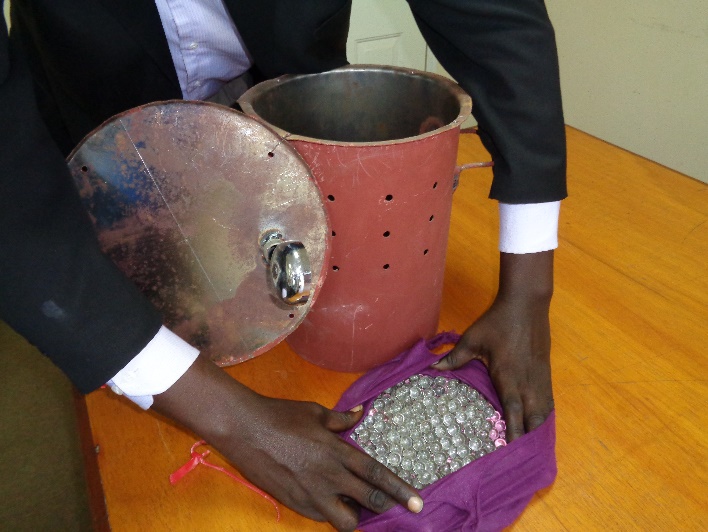 Election Situation Room: The election Situation Room (ESR) was a very good practice as it contributed in building public confidence as well as demonstrated unity in diversity from all political players and stakeholders in the electoral process. The Revival and re-invigoration of the Inter-Party Committee: The UNDP’s support for the revival of the IPC was hailed as very historical mark as whatever IPC has managed to achieve would not have been possible had it not been for UNDP’s initiative. The IPC has built public confidence and unity as well instilled hope in the deepening of the multi-party political dispensation and electoral management process. However, one challenge it faces is the fact that it is still lacking to be fully institutionalized.National Election Early Warning and Response Group (NEEWARG): which was mostly composed of prominent and imminent citizens and persons from IEC, the Police, and CSOs was also hailed as a good practice since it managed to contribute in discussions, development and recommendations of possible response mechanisms and strategies for resolving election related violence and threats.The WhatsApp Group: the early warning WhatsApp platform as well as other forms of telecommunications as a result of technological advancement have brought elections to another level in terms of real time reporting hence a best practice. Project delivery partnerships and building synergies: Well linked capacity building initiatives across key stakeholders was critical to delivery of the project interventions as they were elements of activities reinforcing each other. For example, the work of NCCE was key to success of some of the IEC activities. Prudent Financial and Accountability procedures  and  project oversight were up to  mark and  curtailed resource  wasted  though  blamed by  implementing partners  for  delays  in financial  disbursements3.3 ConclusionThe success of the Gambia electoral support project is rightfully evidenced by the relatively peaceful, free and fair elections that were held. The project facilitated dialogue platforms were able to coordinate all stakeholders to play an active role in the electoral monitoring and management. Much as the project targets were more than holding quality electoral process, project achievements on other fronts such as capacity building, women empowerment still require some more time and resources to yield more tangible results. Nevertheless, the project was well conceived and aligned with both UNDP’s strategic direction and government priorities; a factor that enhances the sustainability potential of the project initiatives.3.4 RecommendationsStrategic Capacity Building and Trainings: For all key Government and Non-Government Organizations that are involved in electoral processes and management, there is need to continuously build on their capacities at the national, regional and grass-root levels. Specific ones include IEC, NGO Coalition, GPU, IPC, Women’s Bureau, Local Governments in their various election delivery mandates, roles and responsibilities.Strengthening the capacity of IEC: The IEC should consider undertaking an expert-led self- reflection and lessons learnt process in order to deal with the new and emerging political dispensation in effective and efficient electoral process management. This is due to the fact that there is need for future deeper and broader analysis of opportunities and constraints of supporting electoral processes in The Gambia. Upon completion of this exercise there is need to enhance and support IEC in its identified specific targeted areas The government with the help from the Development Partners both technically and financially should in addition to its current MoU signed support the institutionalization of the Inter-Party Coalition(IPC) as it’s a strong face epitome of national reconciliation, confidence building, unity and peace promotion. In the same breathe there should be establishment of a functional Inter-Party Women’s Network.The GoG through the NCCE and other stakeholders with the support of Development Partners should develop a comprehensive Civic and Voter Education Policy and strategic framework.With the new initiatives of CRC, Electoral Reforms process as well as the TRRP, there is need for the GoG in partnership with Development Partners to put in place a national coordination forum and mechanism so that all the above important processes are linked and interfaced as well as popularized and publicized in a much more coordinated manner since they have broader impact on the short, medium and longer term democracy, peace and stability of The Gambia.The Marble Voting System was hailed and should be retained with some modifications and adjustments to accommodate its current shortfalls. This is because the system has the advantages of low cost and simplicity, both for understanding how to vote and for counting the results, though voter secrecy is compromised. The method is reported to have an extremely low error rate for miscast ballots as compared to the conventional ballot paper system. The system also serves and accommodates well the majority voters who are semi or illiterate. National Biometric Registration of Citizens: The Gambia government with support of development partners should plan and start a National Biometric Citizens registration which will help a lot in elections as well as in other service delivery programs and interventions to the Gambians. This will also help the  Gambians in Diaspora to participate in politics and development of their country.Strengthening Monitoring and Evaluation System should be considered seriously not only at the level of individual government agencies/institutions such as IEC or project level but also the government should start looking into future development of a National M&E System across board.DesignIn future, UNDP should adopt participatory approach in designing a project so that   implementing  partners are  well prepared  to  take  on  activities  where  they  feel  comfortable  to efficiently  and  effectively  contribute to  outputs/outcomes. IEC must in future gazette polling stations with special considerations to people with disabilities in order to enable them to exercise their constitutional right and franchise in a dignified and convenient mannerThe model of future electoral support to the Gambia should explore more of an enhanced partnership model for broader strategic electoral support and management.ImplementationNCCE should be adequately and directly   funded   by the Gambia Government: There  should  be  adequate  funding  from  government  to  ensure   continuous National civic  education  programming  and  a  policy  put  in   place  to  support  such  programming. This is    to    avoid a mentality by the   general public and the politicians   yet   politicians have willingness to support NCCE. NCCE only visible during elections but hibernate after elections. NCCE is struggling to be more   visible Boost journalist comprehension of civic education: There is need to boost the Journalists comprehension of civic education which is relatively low. Thus   there is need   to  build  capacity of all media practitioners  which  could  go a long way in  complimenting efforts  of  the  NCCE  NCCE should decentralize in order to effectively deliver on its mandate: There is need to decentralize NCCE to widen its capacity and depth of promoting civic education. The engagement by NCCE   with regional governors should be continued until decentralization of NCCE is adopted and implemented. There should be UNDP continuous support to NCCE: UNDP should support NCCE   beyond  the election period  to  make  sure they  utilize  opportunities  of  visibility  beyond  election  period. For  example the  bill  boards space with election  messages can be replaced with  other  messages on  civic  roles  and  duties   of the  citizensIEC should work hand in hand   with GPU to put in place a robust media monitoring strategy: There is need for media monitoring strategies of 3-4 years before elections so that regular press releases are done on election   issues before, during and after elections. If reports are issued on weekly basis, politicians would know that what   they are doing is being monitored and therefore would be careful at making hate speeches or inflammatory statements.  If journalist is also aware that what they are doing is being monitored they would   also be careful on what to report in the mediaUNDP should release funds in time to enable timely implementation of activities: Funds released in time to avoid delay of implementation of the activities like the other UNDP projects do. A lot of delays where banks do not exist and also risky to carry cash for long distance upcountry.UN and Development Partners should offer continuous support to CSO and other actors engaged in promotion of free and fair elections agenda: There is need for the international community including the UN to continue supporting CSOs and other actors to continue with civic education which will have a trickledown effect in promoting human rights, good governance and stability.Refresher training on UNDP processes and procedures: There should be some  refresher  training  for  implementing   partners  by  UNDP  on  procedures  and  processes . This could reduce on the back and forth movement of papers from the partners and UNDP which often delays release of funds i.e vendors who were registered in house training on the UNDP processors and procedures.Targeted legal reforms to enhance women participation in decision making: The Ministry of Justice should expedite Legal reforms that will enable enhancement of women inclusion in decision making positions particularly adopted the quota system of 30% women representation the way it is in Uganda. Targeted women Capacity building: If you want women in local governments and Parliament then efforts have to be put in civic education. The   Low level of   education is one of the barriers. For the elected women, we need to build their capacity and confidence so that they serve as role models. They   don’t go sleeping in parliament and active  in  debates so they  when they  go  back  to their  constituency social  media  is  not  awash  with  pictures  of them sleeping  in  parliament. Capacity building should be a continuous thing for them.Youth and Targeted Mentorship to girls in high school: Like for the case of women, there is need for strategic and deliberate interventions promoting youth participation in politics and elections in order to have an equitable representation at all levels. In other   countries, they have leadership mentoring process done in   form of camps. Am  happy that  girls gender  programs  are  coming  up  and  good  areas  for  membership  girls  who  go  through  that  are  more  aggressive  and assertive. In countries like  Cameroon, they  have  summer  camps  and girls  from  each  region  are  identified  in the  school  system and  taken through  summer  camp in which   issues  of   gender  ideas , empowerment are  imparted   to them and  by the  time  they  reach  university they are  ready  to  take  leadership   positions and  power. The  selection  could  focus  on high  school girls  who  are  better  positioned. Media House should institute a code  of  conduct: There is  need  for  code  of  conduct  specifically  designed   for political  reporting   by  journalists  so that if  any  journalist  derails, they  could  be brought  in  line. Sustainability: There should be  an elaborate  exist  strategy  to  ensure the  project  results  are  well  anchored in  future  programming  not  by  default   to  ensure  sustainability. As  of  now this  project  as  per  design  lacks a clear  sustainability  plan. In general the consultant also conquers with CSO coalition statements onAnnexesAnnex 1: OECD/DAC Ranking tableAnnex 2: Data collection toolsINTERVIEW GUIDE FOR POLICY LEVEL STAKEHOLDERSTheme 1: Background information about the respondentKey Informant InterviewRelevanceTo   what   extent are the objectives of project consistent with country needs as set out in the National Development Plan, 2018-2021? To what extent was the project informed by substantive human rights and gender analyses that identified underlying causes and barriers to Human Rights and Gender Equality?Effectiveness To what extent has   the project contributed to, or is likely to contribute to the outcomes defined in the UNDP CPD 2017-2021?To what degree were the results equitably distributed among the targeted groups? To what extent was human rights based approach and a gender mainstreaming strategy incorporated in the design and implementation of the project? Did the intervention contribute to empowerment of rights holders, especially women and young people? What  were  the unintended results of  the  project  intervention and  how  did they  affect  national development  in a  positive or negative way?To what extent were the unintended results foreseen and managed?Efficiency To what extent were project outputs achieved with the appropriate amount of resources and maintenance of minimum transaction cost (funds, expertise, time, administrative costs, etc.)To what extent were the resources allocations considered or prioritized to most benefit the marginalized groups including women and youth?Sustainability To whatextent have the benefits from the development intervention continued, or are likely to continue, after it has been completed?Has there been the transition from developing individual capacity in the short-term to creating institutional capacity in the long-term?Have there been created technical expertise, financial independence and mechanisms through which rights-holders may participate in and assert the fulfillment of their rights? ImpactWhatthe changes in the well-being of individuals, households and communities can you attribute to the project interventions?What evidence is there    to show the changes that have occurred and can be attributed the project management? What best practices from impact can be used to help improve the design of the next UNDP programing /project cycle?ResponsivenessHow adequately did the project during planning and implementation respond to changes in national priorities and to additional requests from national counterparts, as well as to shifts caused by major external factors and evolving country context (e.g. natural disaster, elections)?FOCUS GROUP DISCUSSION GUIDE FOR BENEFICIARIES(YOUTH AND WOMEN)Theme 1: Background information about the groupRelevanceDid youth and women participate in the design and implementation of the project?How  did   the  project  help  the   youth and  women  participation  in  elections(probe for participation  as  voters  and as  candidates  for  electoral office(probe  for  participation as  voters  and  contesting  for  electoral political  offices  from  lower   to  national  level)EffectivenessDid the project   target all the   youth and women of all walks of   life?To  what  extent were  the  youth  and  women supported  to  participate  in   elections  as  voters  and  contestants  for  political  offices  at  all  levels?What  have  been  unintended  results  of the  project  on  youth  and  women  participation  in   elections( Probe  for  both  negative and  positive)Efficiency Did   you consider the cost   for   supporting youth and   women participation the   worthwhile?To  what  extent were  the  resources  allocated  for  project  implementation targeted  at  marginalized  groups including  women and  youth?Sustainability How are   the benefits of the project likely to continue when the project ends?What  capacity  have  been  acquired  by the  youth and  women  to  participate  in the  elections  in the  future? ImpactWhat  changes  do  you notice  among the  youth and   women as  individuals, at  household  and  community  level  that  can be  attributed  to  the  project  support?What  evidence  is there  to  show  that  the  project contributed  to  improved  youth and  women  participation in elections?What   best  practices  that  you noticed  that can be  used  to  improve  design  of   such  projects?ResponsivenessHow  was  the  project  able  to  make  any changes during  implementation to  address  emerging  needs  of  youth and  women?Thank you for your time!Annex 3: List of evaluation participantsOutcomes/OutputsIndicatorsBaselineTargetAchievement Institutional reforms implemented to ensure rule of law and guarantee the protection of the human rights of all including access to justice, gender equity, access to basic services and democratic participation in decision-making processesImproved governance indexMo-Ibrahim index 51.6 (2014)55 by 2021Gambia’s governance as measured by Mo-Ibrahim index has improved from 51.6% in 2014 (baseline) to 54.9% in 2018. There is hope that set target (55) is likely to be achieved by 2021 should the government commitment to adhere to the principles of good governance be maintained. Institutional reforms implemented to ensure rule of law and guarantee the protection of the human rights of all including access to justice, gender equity, access to basic services and democratic participation in decision-making processesImproved governance indexCPIA 3.1 (2015)3.2 by 2021However, Gambia’s CPIA index has reportedly declined from 3.1 (2015) to 3.0 (2018). Despite the noted decline, there is hope for improvement portrayed by government commitment to institutional strengthening. Institutional reforms implemented to ensure rule of law and guarantee the protection of the human rights of all including access to justice, gender equity, access to basic services and democratic participation in decision-making processesIncrease in voter turn out70%85%Voter turnout for presidential and national assembly elections was 59.3 and 42.8% respectively.  Institutional reforms implemented to ensure rule of law and guarantee the protection of the human rights of all including access to justice, gender equity, access to basic services and democratic participation in decision-making processesIncrease in the % of women serving in local councils and national assembly9% local councils and 12% National Assembly20% local council & 30% national assembly.The participation of women in both local councils and national assembly still falls short of the target. Women candidates for the national assembly constituted only 15%. Output 1: Capacity of IEC strengthened for strategic planning, policy and operational work to promote credible electionsenhanced public image of the IECLow (2011)High by project YR 2Afrobarometor 2018 indicates that 64% of Gambians have trust in the IEC. Consulted stakeholders indicated that the IEC’s multi-stakeholder involvement has helped improve its public image and hence the increase public confidence and trust.Output 1: Capacity of IEC strengthened for strategic planning, policy and operational work to promote credible electionsIncreased capacity of IEC staff on voter register managementWith project support, IEC staff were trained on data/record management.  Output 1: Capacity of IEC strengthened for strategic planning, policy and operational work to promote credible electionsEnhanced records and data management systemNo centralized & effective data & record mgt systemData/record mgt system established & functionalOutput 1: Capacity of IEC strengthened for strategic planning, policy and operational work to promote credible electionsImproved stakeholders trust & collaboration as reflected in consensus on legal and policy frameworksNon-existence of forum for broad stakeholder consultationsBroad based electoral forum (IEC, NCCE, IPAC, CSO) establishedWith the project support, regular meetings of the electoral stakeholders were held and this facilitated information sharing and effective collaboration in electoral management. Output 1: Capacity of IEC strengthened for strategic planning, policy and operational work to promote credible electionsImproved stakeholders trust & collaboration as reflected in consensus on legal and policy frameworksNon-existence of forum for broad stakeholder consultationsRegular meetings of the forum held, outcomes identified & implementedWith the project support, regular meetings of the electoral stakeholders were held and this facilitated information sharing and effective collaboration in electoral management. Output 1: Capacity of IEC strengthened for strategic planning, policy and operational work to promote credible electionsHigh lightened civic consciousness & engagement with the electoral processesNo of voters that participated in civic & voter educationWith project support, civic education was conducted in 120 communities and reached 20,490 voters.Output 1: Capacity of IEC strengthened for strategic planning, policy and operational work to promote credible electionsincreased confidence of the contesting parties, voters & other stakeholders of the electoral processCampeigns IPAC re-establishedThe revival of the IPAC was according to several stakeholders consulted was among the key achievements of the project. Since its re-establishment, it has continued to hold meetings and other joint activities. However, according to IPC members, the lack of its own structures such as offices still hinder its effectiveness.Output 1: Capacity of IEC strengthened for strategic planning, policy and operational work to promote credible electionsincreased confidence of the contesting parties, voters & other stakeholders of the electoral processRegular meetings held and workplans supportedThe revival of the IPAC was according to several stakeholders consulted was among the key achievements of the project. Since its re-establishment, it has continued to hold meetings and other joint activities. However, according to IPC members, the lack of its own structures such as offices still hinder its effectiveness.Output 1: Capacity of IEC strengthened for strategic planning, policy and operational work to promote credible electionsincreased confidence of the contesting parties, voters & other stakeholders of the electoral processIEC Website updated and improvedWith the project support, IEC website was revamped and updated. This became a good tool for strengthening the visibility of IEC both internally and externally.Output 2: Women’s electoral and political participation promotedBarriers identified and gender sensitive electoral legal & regulatory framework enacted by the National Assembly & Adopted by Political Parties.Legal reforms & women’s empowerment initiatives promoted to improve women’s engagement in politics & electionsNo legal reform was undertaken although undertaken activities have had profound impact on gender awareness. This will make positive contribution towards successful legal reform processes when they are finally undertaken.Output 2: Women’s electoral and political participation promotedBarriers identified and gender sensitive electoral legal & regulatory framework enacted by the National Assembly & Adopted by Political Parties.Sex disaggregated data on women’s participation & representation collected, analyzed & widely disseminatedProject reports contained sex desegregated data on women’s participation in the electoral process. However, it would have been good if the voter turnout data was also disaggregated by sex. This remains key for future interventions.Output 2: Women’s electoral and political participation promotedPolitical parties put in place transparent selection processes ensuring women have fair chance to competeNot availableThe pool of women aspirant for elective officeAt national Assembly level, female contestants constituted 15% of the total number of candidates. Despite the still small number, all active political parties have women leagues and with this framework, participation of women in the political processes is likely to improve.Output 2: Women’s electoral and political participation promotedNo of women selected & trained; No of women’s wings in political parties and establishment of inter-party network of women Not available, previous electoral data not gender disaggregatedCapacity of women holding elected public offices enhanced.With project support, six seminars were conducted in all regions for women and youths on the importance of their participation in politics and election. The trainings are reportedly to have reached about 300 women and youths from political parties, youth groups and CSOsOutput 3: Capacity of the National Council for Civic Education (NCCE), security forces & CSOs enhanced for increased civic and voter education and elections.Strategic plan for NCCE developed & adopted with a view of expanding its role beyond elections.No strategic plan for the NCCEEffective NCCE engagement in democratic reforms & monitoringThrough the project, capacity strengthening support in form of trainings has been delivered to NCCE. As revealed by stakeholders, NCCE is relatively well positioned to play an active role in democratic reforms although more capacity strengthening still remains critical for enhanced effectiveness.Output 3: Capacity of the National Council for Civic Education (NCCE), security forces & CSOs enhanced for increased civic and voter education and elections.NCCE staff trained on civic education & effective citizen participationBaseline & target values not setBaseline & target values not setWith the project support, NCCE capacity was strengthened and as a result, it was able to carry out civic education in 120 communities in which and about 20,490 people were reached Specific capacity strengthening included training on;30 election conflict monitors195 domestic election observers10 data entry clerks 8 members of NEEWARG in electoral conflict and response strategies.Output 3: Capacity of the National Council for Civic Education (NCCE), security forces & CSOs enhanced for increased civic and voter education and elections.Data base of trained staff maintained.With the project support, NCCE capacity was strengthened and as a result, it was able to carry out civic education in 120 communities in which and about 20,490 people were reached Specific capacity strengthening included training on;30 election conflict monitors195 domestic election observers10 data entry clerks 8 members of NEEWARG in electoral conflict and response strategies.Output 3: Capacity of the National Council for Civic Education (NCCE), security forces & CSOs enhanced for increased civic and voter education and elections.Regular & sustained dissemination of messages nationwideBetter informed and more alert public on governance, civic rights & dutiesEnhanced collaboration among IEC, the NCCE & CSOsNot availableCSO capacity in civic engagement, democracy & election monitoring supportedMessages are delivered nationwide & sustained education programme effectively targeted.Dissemination of messages for civic education was well supported during the project, however, it sustainability is not certain as both CSOs and NCCE expressed concerns over its financial sustainability. Nevertheless, with the project support, the following achievements were registered.4 radio and TV panels held in English and 3 local languages;Radio slots on 10 community radio stations for 1 week.About 10,000 voter education T-Shirts were distributed across the country40 banners containing relevant election messages were also printed and placed at strategic locationsA total of 20 TV spots were broadcasted during news in addition to 788 spots in 14 radio stations across the country.Election-related conflicts managed & resolved effectivelyAssessment/Analysis report on potential electoral hotspots prepared & recommendations implementedNo of security personnel trained on election & campaign laws and these applied equally to all political partiesNo of IEC staff, journalists, political parties & security agencies trained on election-related conflict Capacity in election risk mapping & mgt including use of conflict analysis strengthened.Data on electoral conflicts was timely collected and analyzed to inform actions. This was enabled by the selected IEC, NCCE and CSO staff that were trained under the project. They included;30 election monitors re-trained to monitor the electoral process195 domestic election observers trained on election observation8 individuals trained on early warning and early response to constitute NEEWARG7 police commissioners Output 4: Capacity of the media to foster deepening of democracy supportedNo of journalists trained on effective reporting on the election processJournalists were also among the beneficiaries of the project supported trainings. However, the evaluator was not able to obtain the actual numbers of the Journalists that were trained under the project.Output 4: Capacity of the media to foster deepening of democracy supportedGuidelines on media & code of conduct in elections prepared & adoptedOutput 4: Capacity of the media to foster deepening of democracy supportedAdoption of media monitoring strategy & No of media monitoring reports producedOutput 4: Capacity of the media to foster deepening of democracy supportedPublic perception about the credibility & capacity of the media to engage in effective democracy & election monitoringOutput 4: Capacity of the media to foster deepening of democracy supportedIncrease in fair & balanced media coverage of electionsRating (Highly satisfactory, Satisfactory, Unsatisfactory, Highly Unsatisfactory, Not applicable)Rating (Highly satisfactory, Satisfactory, Unsatisfactory, Highly Unsatisfactory, Not applicable)Rating (Highly satisfactory, Satisfactory, Unsatisfactory, Highly Unsatisfactory, Not applicable)Rating (Highly satisfactory, Satisfactory, Unsatisfactory, Highly Unsatisfactory, Not applicable)Rating (Highly satisfactory, Satisfactory, Unsatisfactory, Highly Unsatisfactory, Not applicable)Rationale 12345Rationale Impact Quality electoral management is key to long term peace and democracy. Therefore, project aspirations of capacitating institutions that are executing electoral management and monitoring mandate is a strategic intervention with long term impact on the political dispensation of GambiaSustainability The institutional approach adopted by the project is key to sustainability. However, more institutional support would be required to achieve sustainable results.Relevance/Design Externally, project interventions are consistent with the development framework of Gambia as well as UNDP’s strategic direction. Furthermore, the interventions are in great support of regional and global development ambitions enshrined in regional (AU) and global commitments (SGDs) which Gambia subscribes to. Internally, the project interventions as well as their implementation arrangements were well thought through and strategically positioned to support the achievement of the outcome indicators. Effectiveness Progress towards outcome indicators is visible although not yet supported by solid statistical evidence. Much of the achievement has been at process and output level but evaluation noted the potentiality of the achievements hitherto to support the achievement of the outcome.Efficiency The interventions are sufficiently able to deliver the desired outcome within the constraints of resources and time. A robust financial management system is in place to ensure economical use of resources. Expenditure is well rhyming with the budget and outputs signifying value for money. However, funding inadequacy and late release of funds constrained activity implementation.NamesPositionInstitutionEmailNessi Golakai-GouldDeputy Resident Representative – Program and OperationsUNDP GambiaNessi.golakai@undp.org Alieu Momarr NjaiChairmanIndependent Electoral Commission Gambiaalieu@gamnet.gm Bashirou JahumpaUNDP Governance Specialist/Program AnalystUNDP GambiaBashirou.jahumpa@undp.org Mariama JammehProgramme Assistant WANEPThe Gambiamariejammeh@gmail.com Catherine P. Jassey Programme Assistant WANEP The Gambia cjassey3@gmail.com Anna JonesNational Network CoordinatorWANEP The GambiaJonesan1987@gmail.com Bai Emil TourayFormer PresidentGambia Press Uniontourayemil@yahoo.com Samboujang NjieIEC CEO IECsamynjie@yahoo.com Joseph ColleyDirector of CommunicationsIECjoeannecolley@hotmail.com Momodou Abdoulie JahDirector of ITIECMuhammed.jah@gmail.com SULAYMAN JOOFDIRECTOR OF ADMINIECUnclesaul83@hotmail.com Essa baldehAssist director operationsIECessabal@hotmail.com Omar KantehMonitoring and Evaluation Coodinator Women Bureau Omarkanteha2031@yahoo.com Kajali Sonko Deputy Director Women BureauKorojo99@yahoo.com Yusupha BojangProgramme ManagerNational Council for Civic EducationBojies17@yahoo.com Lamin jawara/YouthPROGambia Party for Democracy and ProgressJawaralamin494@gmail.comAhmadou MH Kah/YouthFinance Director Gambia Democratic Congress GDCahmadoukah@gmail.comMariama SannehYouth Leader Progressive People PartyMariama B Secka Deputy Party Leader United Democratic Congress UDPAmie Sillah Women and Children Secretary People Democratic Organisation for Independence and Socialism sohnandungu@gmail.comBakary Sonko National Convention PartyLamin Ndow Admin ScecretaryNational Convention PartyNdow333@gmail.comModou Lamin B Bah/YouthExecutive Secretary for BanjulUnited Democratic CongressMomodou Sidibeh Admin Secretary Gambia Moral Congressmomodousidibeh@gmail.comSaihou TMF SanyangIPC Secretary Inter Party CommitteeDam TourayNational Reconciliation Party Musa Amul NyassiSpokespersonAlliance for Patriotic Reorientation and Constructionmusaamulnyassi@gmsil.comFatoumatta Gaye National Women MobiliserGambia Party for Democracy and ProgressKebba jallow Acting Party Leader Peoples Progressive PartySanusi Touray Peoples Progressive PartySamba Baldeh Admin SecretaryGambia Democratic CongressTida Kijera Women Leader Gambia Moral CongressOusman Gaye Executive Member Alliance for Patriotic Reorientation and ConstructionPenda Gibril TommyExecutive SecretaryAlternative Dispute Resolution Secretariat (ADRS)pgibril@hotmail.com Lamin BandaDeputy Commissioner of Police (DCP)/Staff OfficerGampia Police Force/Ministry of InteriorBandab2000@yahoo.co.uk Demba JallowAdminstrative OfficerSupreme Islamic CouncilDjallow1989@gmail.com Julius T FreemanAsst. Secretary GeneralThe Gambia Christian CouncilJulius.tfreeman@gmail.com 